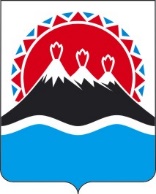 П О С Т А Н О В Л Е Н И ЕПРАВИТЕЛЬСТВАКАМЧАТСКОГО КРАЯг. Петропавловск-КамчатскийПРАВИТЕЛЬСТВО ПОСТАНОВЛЯЕТ:1. Установить, что до 1 января 2023 года Министерством финансов Камчатского края в рамках государственного финансового контроля не проводятся проверки главных распорядителей средств краевого бюджета и получателей средств краевого бюджета, в том числе являющихся государственными заказчиками.2. При поступлении от главных распорядителей средств краевого бюджета, получателей средств краевого бюджета, в том числе являющихся государственными заказчиками, обращений о продлении срока исполнения представлений (предписаний) Министерства финансов Камчатского края, выданных до вступления в силу настоящего постановления, Министерство финансов Камчатского края принимает с учетом требований, предусмотренных Бюджетным кодексом Российской Федерации, решение об удовлетворении таких обращений в течение 10 рабочих дней со дня поступления таких обращений. При этом вновь устанавливаемый срок исполнения указанных представлений (предписаний) не может приходиться на дату ранее 1 января 2023 года.3. Установить, что положения части 1 настоящего постановления не распространяются на проверки, проведение которых осуществляется в соответствии с поручениями Губернатора Камчатского края, Правительства Камчатского края и требованиями прокуратуры Камчатского края.4. Установить, что проверки, указанные в части 1 настоящего постановления, начатые до вступления в силу настоящего постановления, по решению Министерства финансов Камчатского края приостанавливаются со сроком возобновления не ранее 1 января 2023 года либо завершаются не позднее 20 рабочих дней со дня вступления в силу настоящего постановления.5. Настоящее постановление вступает в силу после дня его официального опубликования.[Дата регистрации]№[Номер документа]Об особенностях осуществления в 2022 году государственного финансового контроля в отношении главных распорядителей средств краевого бюджета и получателей средств краевого бюджетаПредседатель Правительства Камчатского края[горизонтальный штамп подписи 1]Е.А. Чекин